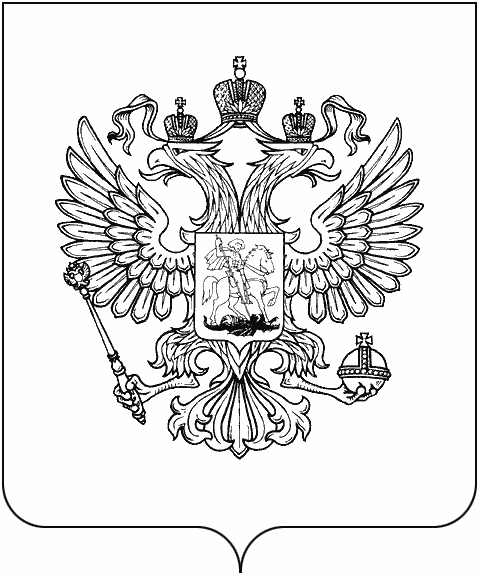 ФЕДЕРАЛЬНАЯ АНТИМОНОПОЛЬНАЯ СЛУЖБА УПРАВЛЕНИЕ ФЕДЕРАЛЬНОЙ АНТИМОНОПОЛЬНОЙ СЛУЖБЫ ПО ТОМСКОЙ ОБЛАСТИ634069, г. Томск, пр. Ленина, 111, тел/факс: 51-29-80ПРЕСС-РЕЛИЗОбобщенные итоги рассмотрения анкет по результатам публичных обсуждений15 июня 2018 года в ходе публичных обсуждений практики Томского УФАС России по контролю за соблюдением законодательства участникам обсуждений было предложено заполнить анкету о вопросах правоприменительной практики при осуществлении надзорных мероприятий, проводимых ФАС России.При заполнении анкеты реализована возможность задать вопросы, касающиеся непосредственного осуществления государственного надзора за соблюдением антимонопольного законодательства, а также сформулировать предложения по совершенствованию данного законодательства.Анализ содержания анкет показал, что из 24 опрошенных восемь участников обсуждений задали 10 вопросов о правоприменительной практике. Можно отметить, что число вопросов, заданных посредством анкетирования возрастает.Предложения об изменении действующего законодательства не поступали, вместе с тем поступило пожелание о проведении обсуждений (семинаров) с целью исключения нарушении законодательства торговыми сетями.Кроме того, содержание анкеты позволяло оценить публичные обсуждения по тематической направленности, по программе, по квалификации выступающих и по организации в соответствии с пятибалльной системой.Анкеты заполнили 24 человека, анализ поставленных ими оценок (в каждой анкете 4 оценки) показал: - в 12 анкетах средний балл 5, т.е. все поставленные оценки 5;- в 10 анкетах средний балл от 4 до 4,75;- в 2 анкетах средний  балл составил от 2 до 2,75.Средняя оценка, поставленная участниками публичных обсуждений, составила 4,5 балла.Примечательно, что абсолютное большинство опрошенных единогласно высказались за введение в практику подобных мероприятий.Руководитель управления                                                              В.И. Шевченко